Sağlık Kültür ve Spor Daire Başkanlığı Sağlık Kültür ve Spor Daire Başkanlığı Sağlık Kültür ve Spor Daire Başkanlığı Sağlık Kültür ve Spor Daire Başkanlığı FOTOĞRAF (Zorunlu Değil)FOTOĞRAF (Zorunlu Değil)FOTOĞRAF (Zorunlu Değil)Öğrenci KonseyiFakülte/Yüksekokul/MYO Temsilciliği Aday Başvuru FormuÖğrenci KonseyiFakülte/Yüksekokul/MYO Temsilciliği Aday Başvuru FormuÖğrenci KonseyiFakülte/Yüksekokul/MYO Temsilciliği Aday Başvuru FormuÖğrenci KonseyiFakülte/Yüksekokul/MYO Temsilciliği Aday Başvuru FormuFOTOĞRAF (Zorunlu Değil)FOTOĞRAF (Zorunlu Değil)FOTOĞRAF (Zorunlu Değil)1. Adayın Öğrencilik Durumu Hakkında Bilgi 1. Adayın Öğrencilik Durumu Hakkında Bilgi 1. Adayın Öğrencilik Durumu Hakkında Bilgi 1. Adayın Öğrencilik Durumu Hakkında Bilgi 1. Adayın Öğrencilik Durumu Hakkında Bilgi 1. Adayın Öğrencilik Durumu Hakkında Bilgi 1. Adayın Öğrencilik Durumu Hakkında Bilgi 1. Adayın Öğrencilik Durumu Hakkında Bilgi Adı Soyadı Öğrenci No Bölüm/Program Sınıfı Dönemi Dönemi 2. Dilekçe ve Taahhüt: 2. Dilekçe ve Taahhüt: 2. Dilekçe ve Taahhüt: 2. Dilekçe ve Taahhüt: 2. Dilekçe ve Taahhüt: 2. Dilekçe ve Taahhüt: 2. Dilekçe ve Taahhüt: 2. Dilekçe ve Taahhüt: Madde 1’de öğrenci kimlik bilgileri yazılı olan ben, ............................................................... Nişantaşı Üniversitesi öğrenci konseyi fakülte/yüksekokul/myo temsilcilik seçimlerinde aday olmak istemekteyim. Yukarıda verdiğim bilgilerin güncel bilgim dâhilinde doğru olduğunu beyan eder, bu bilgilerde herhangi bir hata bulunduğu takdirde adaylığımın düşeceğini kabul ederim. Seçim için yürüteceğim propaganda faaliyetlerine bu adaylık formunun resmen teslim alınmasından sonra başlayacağımı, her türlü propagandayı üniversite ilgili sorumlulara onaylatacağımı taahhüt eder, aksi davranışlarım neticesinde adaylığımın düşeceğini ve (gerekiyorsa) disiplin kuruluna sevk edileceğimi kabul ederim.  Ad Soyad:                                                                                                                     Tarih:                                                                                                                     İmza : Madde 1’de öğrenci kimlik bilgileri yazılı olan ben, ............................................................... Nişantaşı Üniversitesi öğrenci konseyi fakülte/yüksekokul/myo temsilcilik seçimlerinde aday olmak istemekteyim. Yukarıda verdiğim bilgilerin güncel bilgim dâhilinde doğru olduğunu beyan eder, bu bilgilerde herhangi bir hata bulunduğu takdirde adaylığımın düşeceğini kabul ederim. Seçim için yürüteceğim propaganda faaliyetlerine bu adaylık formunun resmen teslim alınmasından sonra başlayacağımı, her türlü propagandayı üniversite ilgili sorumlulara onaylatacağımı taahhüt eder, aksi davranışlarım neticesinde adaylığımın düşeceğini ve (gerekiyorsa) disiplin kuruluna sevk edileceğimi kabul ederim.  Ad Soyad:                                                                                                                     Tarih:                                                                                                                     İmza : Madde 1’de öğrenci kimlik bilgileri yazılı olan ben, ............................................................... Nişantaşı Üniversitesi öğrenci konseyi fakülte/yüksekokul/myo temsilcilik seçimlerinde aday olmak istemekteyim. Yukarıda verdiğim bilgilerin güncel bilgim dâhilinde doğru olduğunu beyan eder, bu bilgilerde herhangi bir hata bulunduğu takdirde adaylığımın düşeceğini kabul ederim. Seçim için yürüteceğim propaganda faaliyetlerine bu adaylık formunun resmen teslim alınmasından sonra başlayacağımı, her türlü propagandayı üniversite ilgili sorumlulara onaylatacağımı taahhüt eder, aksi davranışlarım neticesinde adaylığımın düşeceğini ve (gerekiyorsa) disiplin kuruluna sevk edileceğimi kabul ederim.  Ad Soyad:                                                                                                                     Tarih:                                                                                                                     İmza : Madde 1’de öğrenci kimlik bilgileri yazılı olan ben, ............................................................... Nişantaşı Üniversitesi öğrenci konseyi fakülte/yüksekokul/myo temsilcilik seçimlerinde aday olmak istemekteyim. Yukarıda verdiğim bilgilerin güncel bilgim dâhilinde doğru olduğunu beyan eder, bu bilgilerde herhangi bir hata bulunduğu takdirde adaylığımın düşeceğini kabul ederim. Seçim için yürüteceğim propaganda faaliyetlerine bu adaylık formunun resmen teslim alınmasından sonra başlayacağımı, her türlü propagandayı üniversite ilgili sorumlulara onaylatacağımı taahhüt eder, aksi davranışlarım neticesinde adaylığımın düşeceğini ve (gerekiyorsa) disiplin kuruluna sevk edileceğimi kabul ederim.  Ad Soyad:                                                                                                                     Tarih:                                                                                                                     İmza : Madde 1’de öğrenci kimlik bilgileri yazılı olan ben, ............................................................... Nişantaşı Üniversitesi öğrenci konseyi fakülte/yüksekokul/myo temsilcilik seçimlerinde aday olmak istemekteyim. Yukarıda verdiğim bilgilerin güncel bilgim dâhilinde doğru olduğunu beyan eder, bu bilgilerde herhangi bir hata bulunduğu takdirde adaylığımın düşeceğini kabul ederim. Seçim için yürüteceğim propaganda faaliyetlerine bu adaylık formunun resmen teslim alınmasından sonra başlayacağımı, her türlü propagandayı üniversite ilgili sorumlulara onaylatacağımı taahhüt eder, aksi davranışlarım neticesinde adaylığımın düşeceğini ve (gerekiyorsa) disiplin kuruluna sevk edileceğimi kabul ederim.  Ad Soyad:                                                                                                                     Tarih:                                                                                                                     İmza : Madde 1’de öğrenci kimlik bilgileri yazılı olan ben, ............................................................... Nişantaşı Üniversitesi öğrenci konseyi fakülte/yüksekokul/myo temsilcilik seçimlerinde aday olmak istemekteyim. Yukarıda verdiğim bilgilerin güncel bilgim dâhilinde doğru olduğunu beyan eder, bu bilgilerde herhangi bir hata bulunduğu takdirde adaylığımın düşeceğini kabul ederim. Seçim için yürüteceğim propaganda faaliyetlerine bu adaylık formunun resmen teslim alınmasından sonra başlayacağımı, her türlü propagandayı üniversite ilgili sorumlulara onaylatacağımı taahhüt eder, aksi davranışlarım neticesinde adaylığımın düşeceğini ve (gerekiyorsa) disiplin kuruluna sevk edileceğimi kabul ederim.  Ad Soyad:                                                                                                                     Tarih:                                                                                                                     İmza : Madde 1’de öğrenci kimlik bilgileri yazılı olan ben, ............................................................... Nişantaşı Üniversitesi öğrenci konseyi fakülte/yüksekokul/myo temsilcilik seçimlerinde aday olmak istemekteyim. Yukarıda verdiğim bilgilerin güncel bilgim dâhilinde doğru olduğunu beyan eder, bu bilgilerde herhangi bir hata bulunduğu takdirde adaylığımın düşeceğini kabul ederim. Seçim için yürüteceğim propaganda faaliyetlerine bu adaylık formunun resmen teslim alınmasından sonra başlayacağımı, her türlü propagandayı üniversite ilgili sorumlulara onaylatacağımı taahhüt eder, aksi davranışlarım neticesinde adaylığımın düşeceğini ve (gerekiyorsa) disiplin kuruluna sevk edileceğimi kabul ederim.  Ad Soyad:                                                                                                                     Tarih:                                                                                                                     İmza : Madde 1’de öğrenci kimlik bilgileri yazılı olan ben, ............................................................... Nişantaşı Üniversitesi öğrenci konseyi fakülte/yüksekokul/myo temsilcilik seçimlerinde aday olmak istemekteyim. Yukarıda verdiğim bilgilerin güncel bilgim dâhilinde doğru olduğunu beyan eder, bu bilgilerde herhangi bir hata bulunduğu takdirde adaylığımın düşeceğini kabul ederim. Seçim için yürüteceğim propaganda faaliyetlerine bu adaylık formunun resmen teslim alınmasından sonra başlayacağımı, her türlü propagandayı üniversite ilgili sorumlulara onaylatacağımı taahhüt eder, aksi davranışlarım neticesinde adaylığımın düşeceğini ve (gerekiyorsa) disiplin kuruluna sevk edileceğimi kabul ederim.  Ad Soyad:                                                                                                                     Tarih:                                                                                                                     İmza : 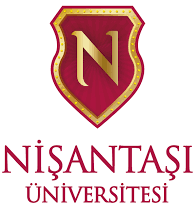 